Thornton Dial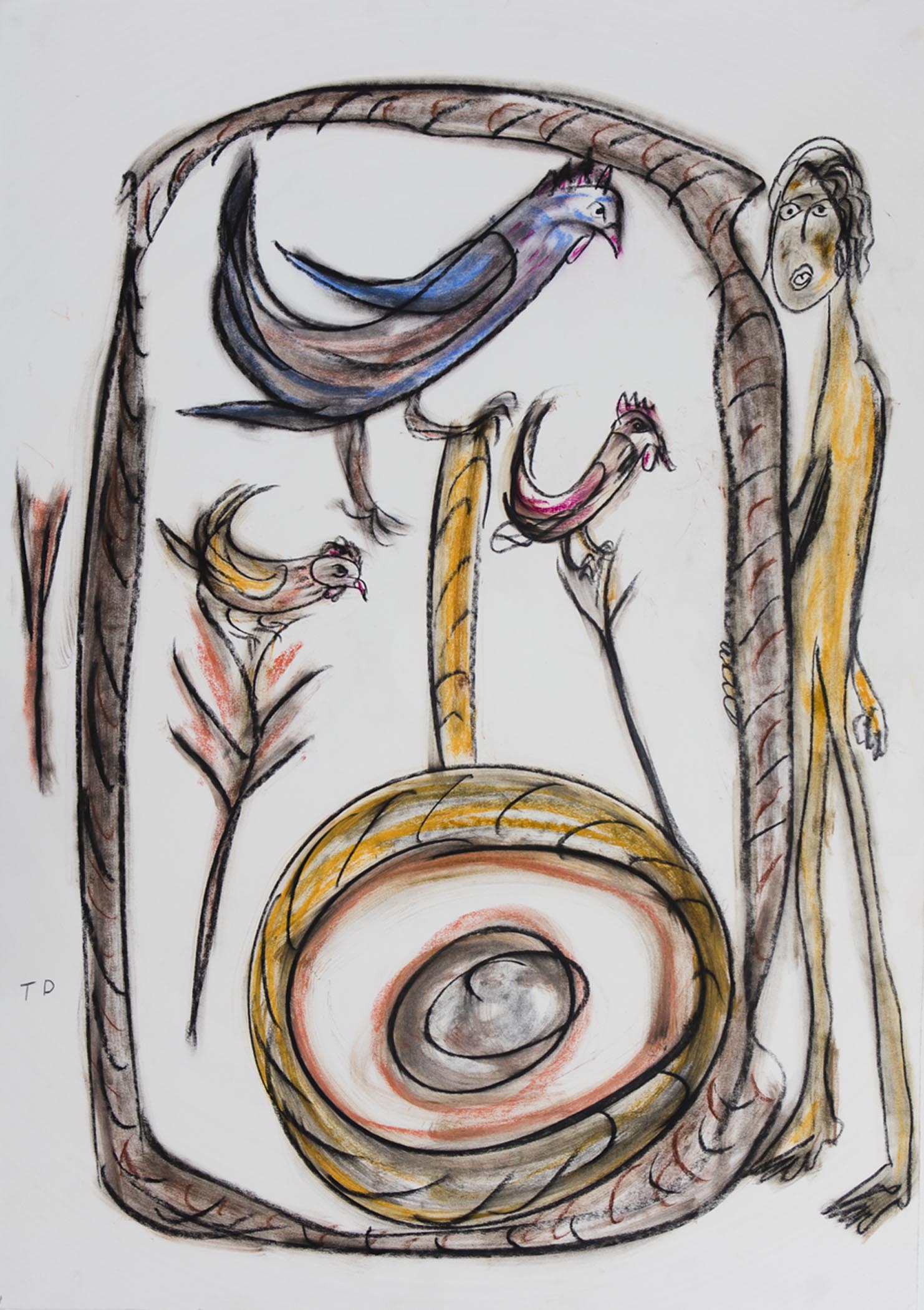 The Company, 1999$15,000Charcoal and pastel on Rives BFK White.Paper Size: 44” x 30”Thornton Dial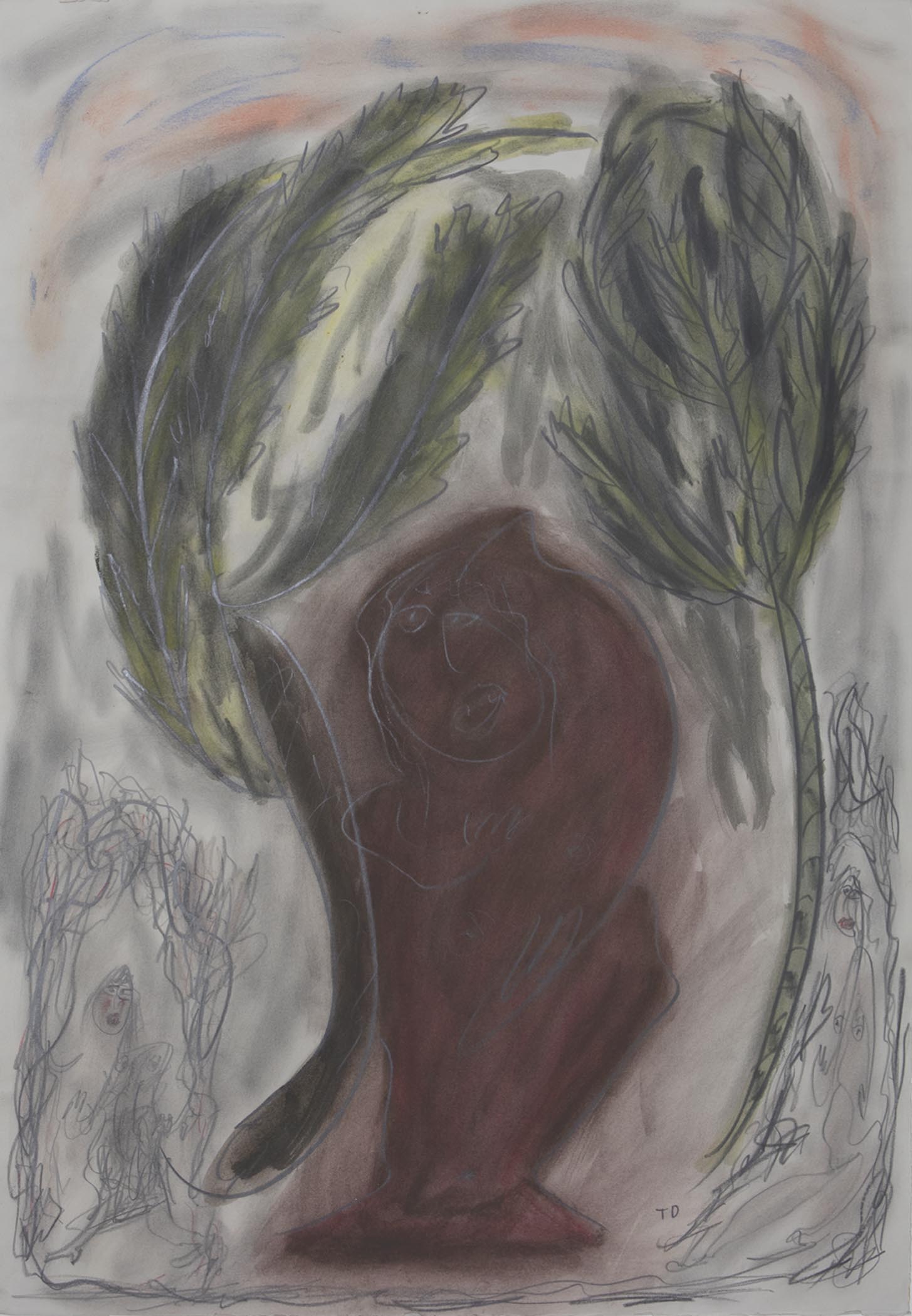 Looking for the Shade, 1997$15,000Pastel, graphite and watercolor on Rives BFK Gray.Paper Size: 44” x 30”Thornton Dial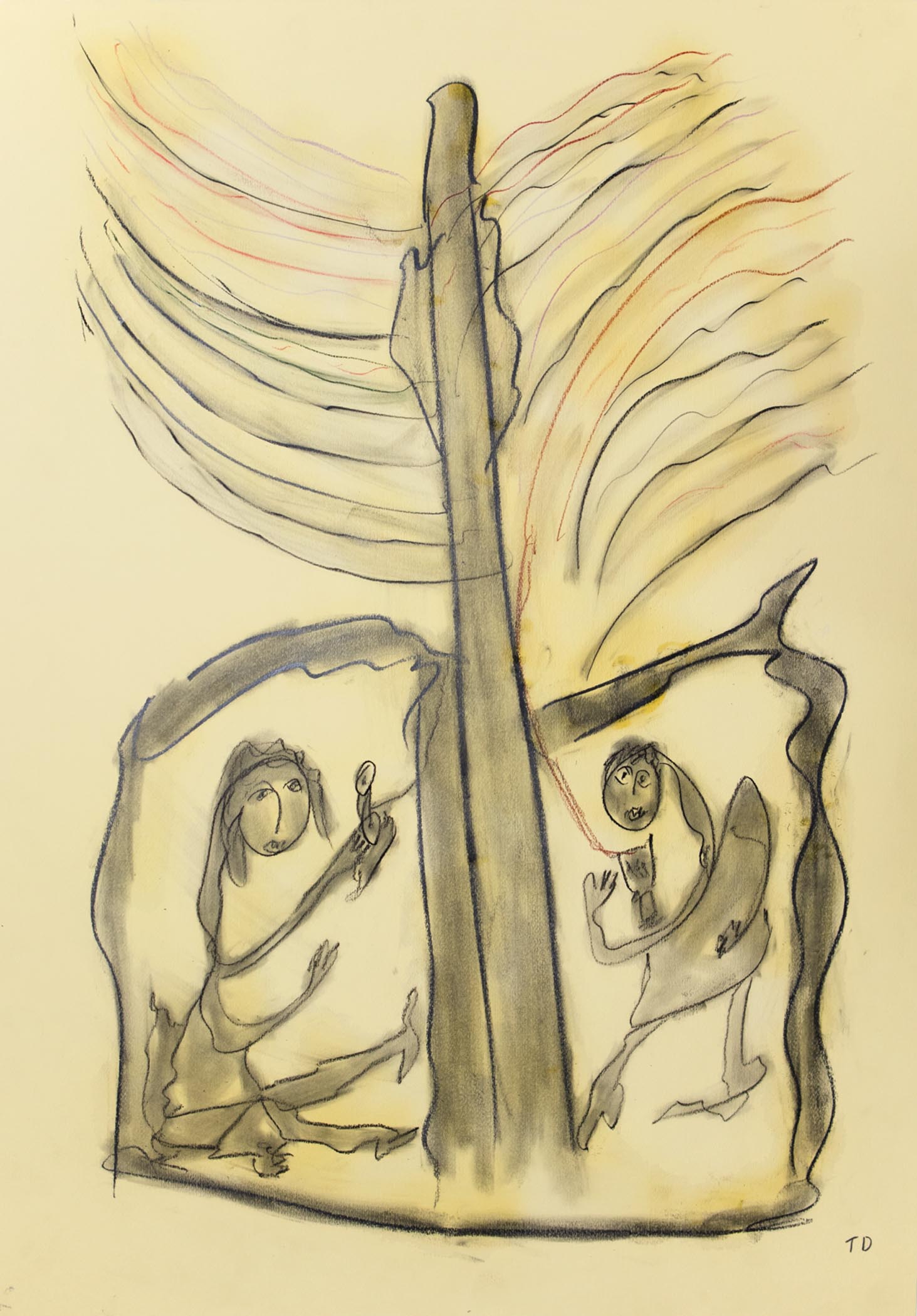 Calling for Love$15,000Pastel and charcoal on pale yellow paper.Paper Size: 39 ½” x 27 ⅝”Thornton Dial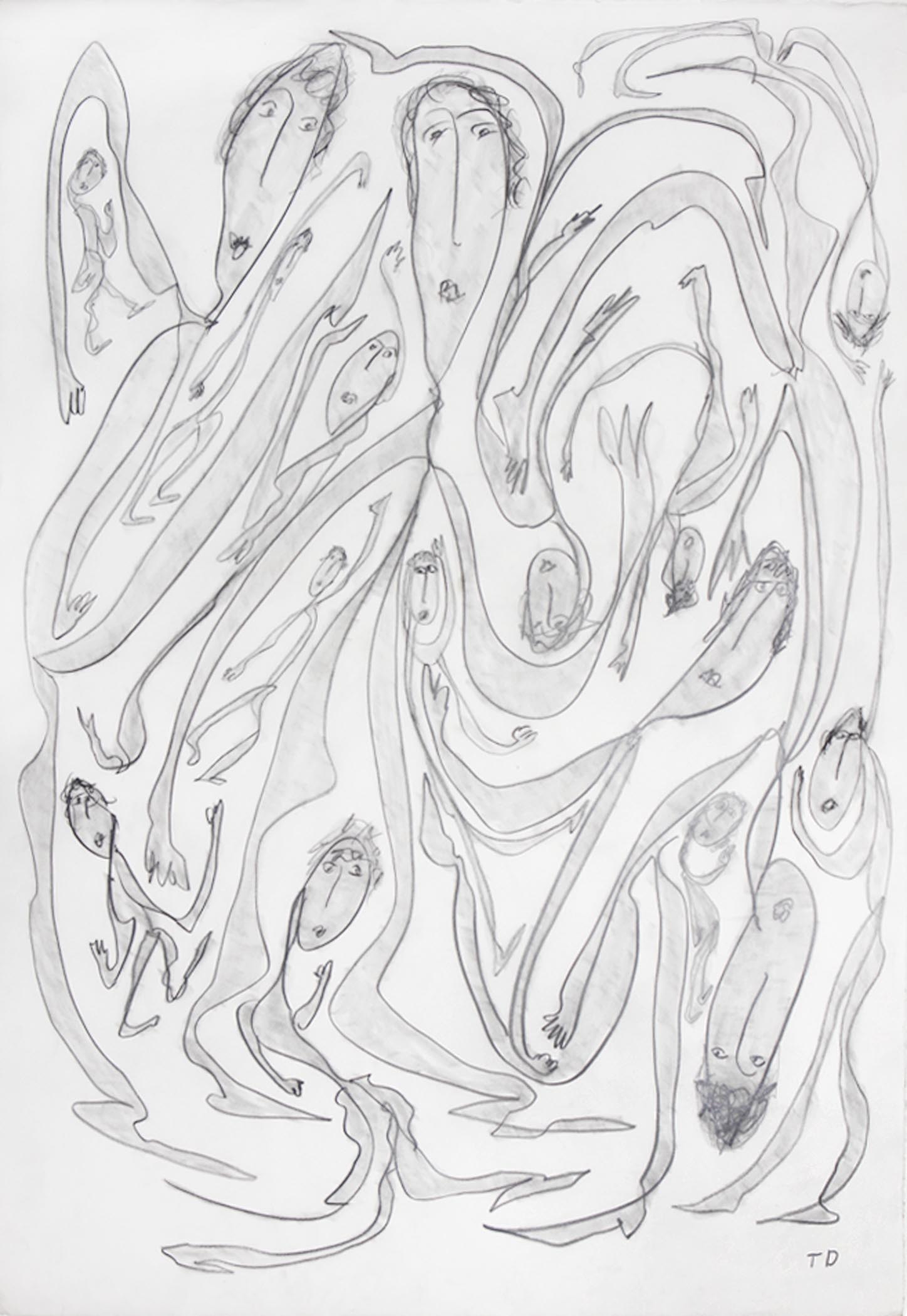 New York Day, 2000$15,000Graphite on Rives BFK White.Paper Size: 44” x 30”Thornton Dial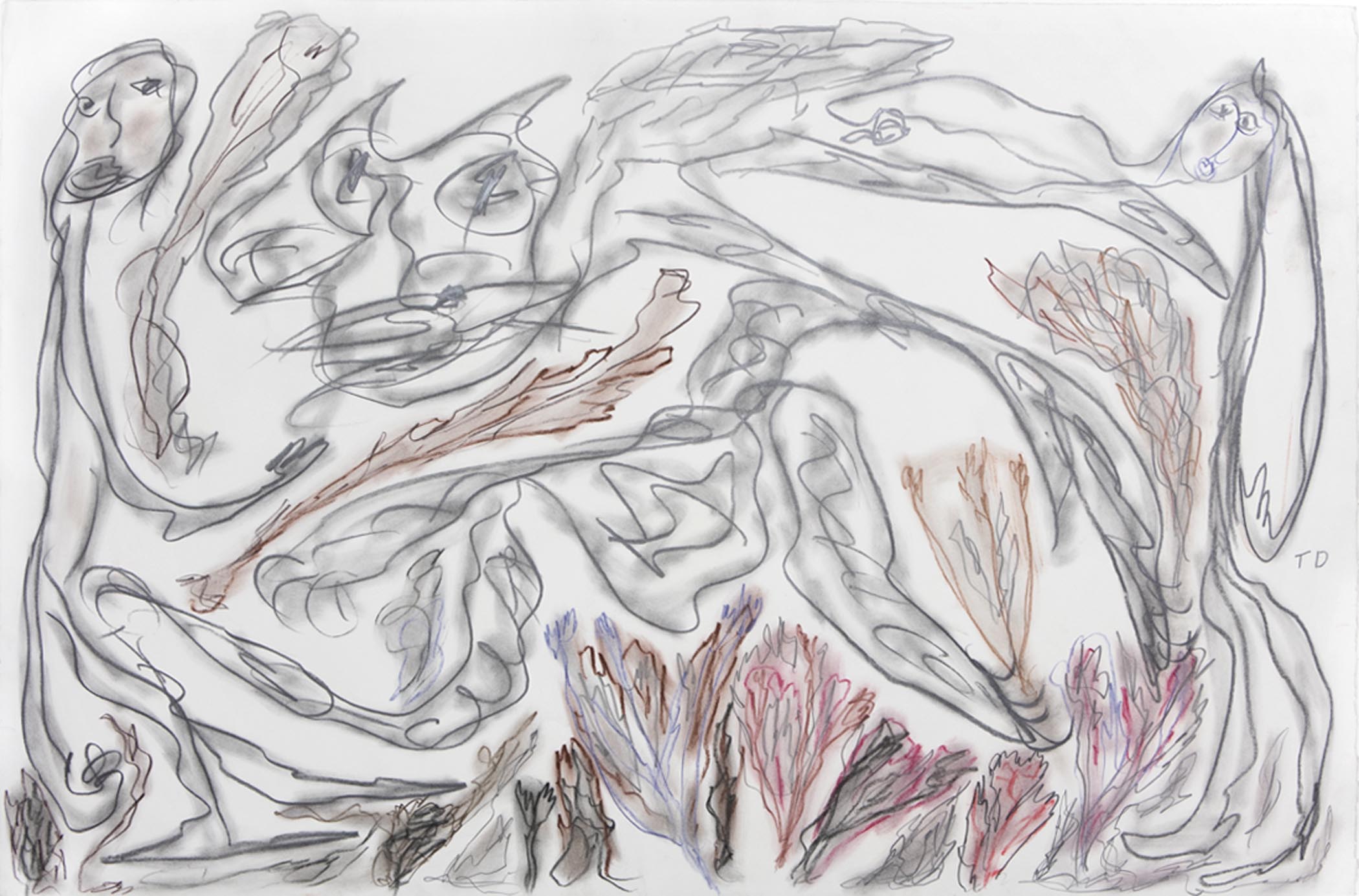 Walking the Country Pass, 1999$15,000Graphite and pastel on Rives BFK White.Paper Size: 30” x 44”Thornton Dial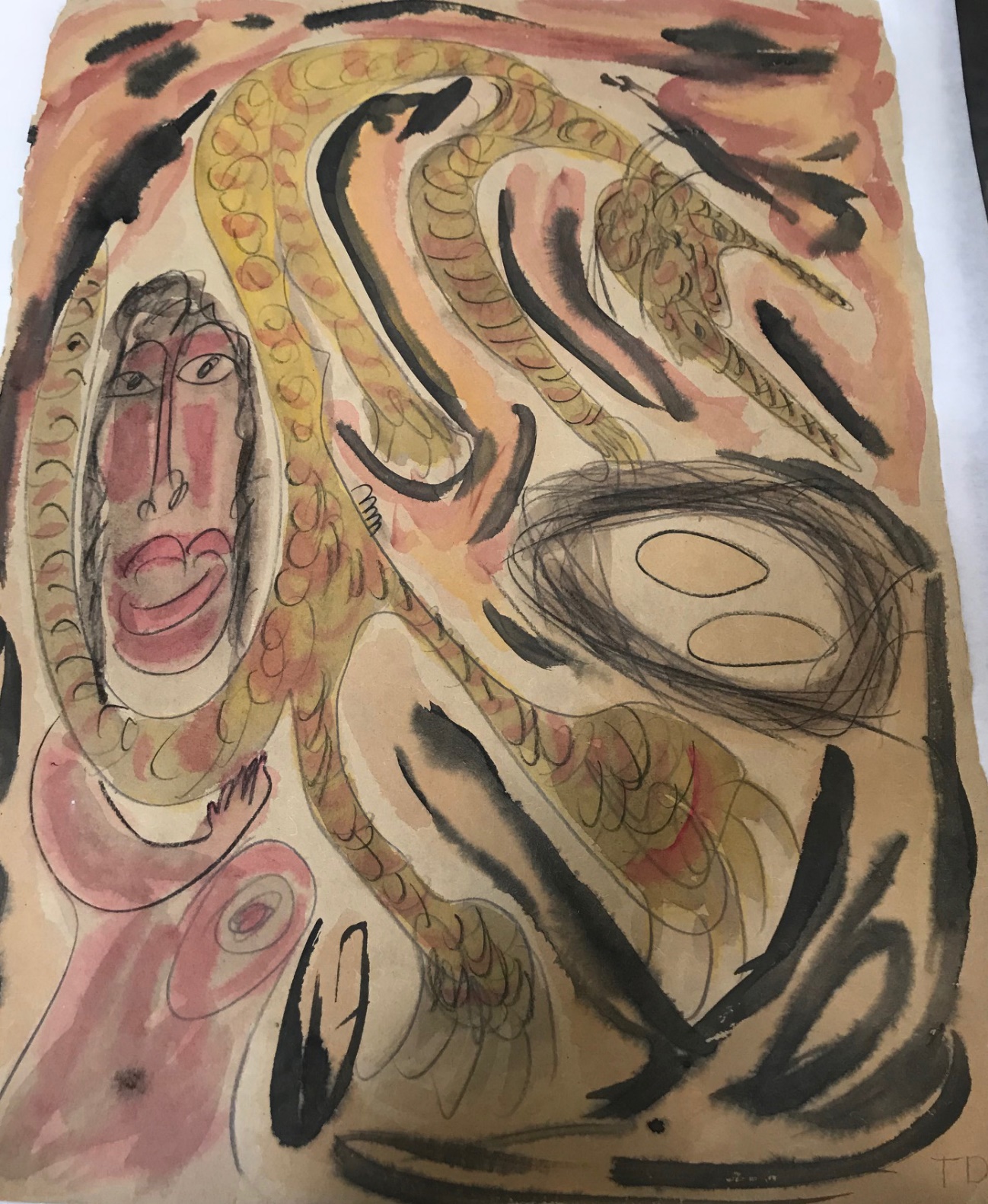 UNTITLED, 1990$10,000Watercolor, graphite and charcoal on tan paper. Paper Size: 31” x 23 ½”Thornton Dial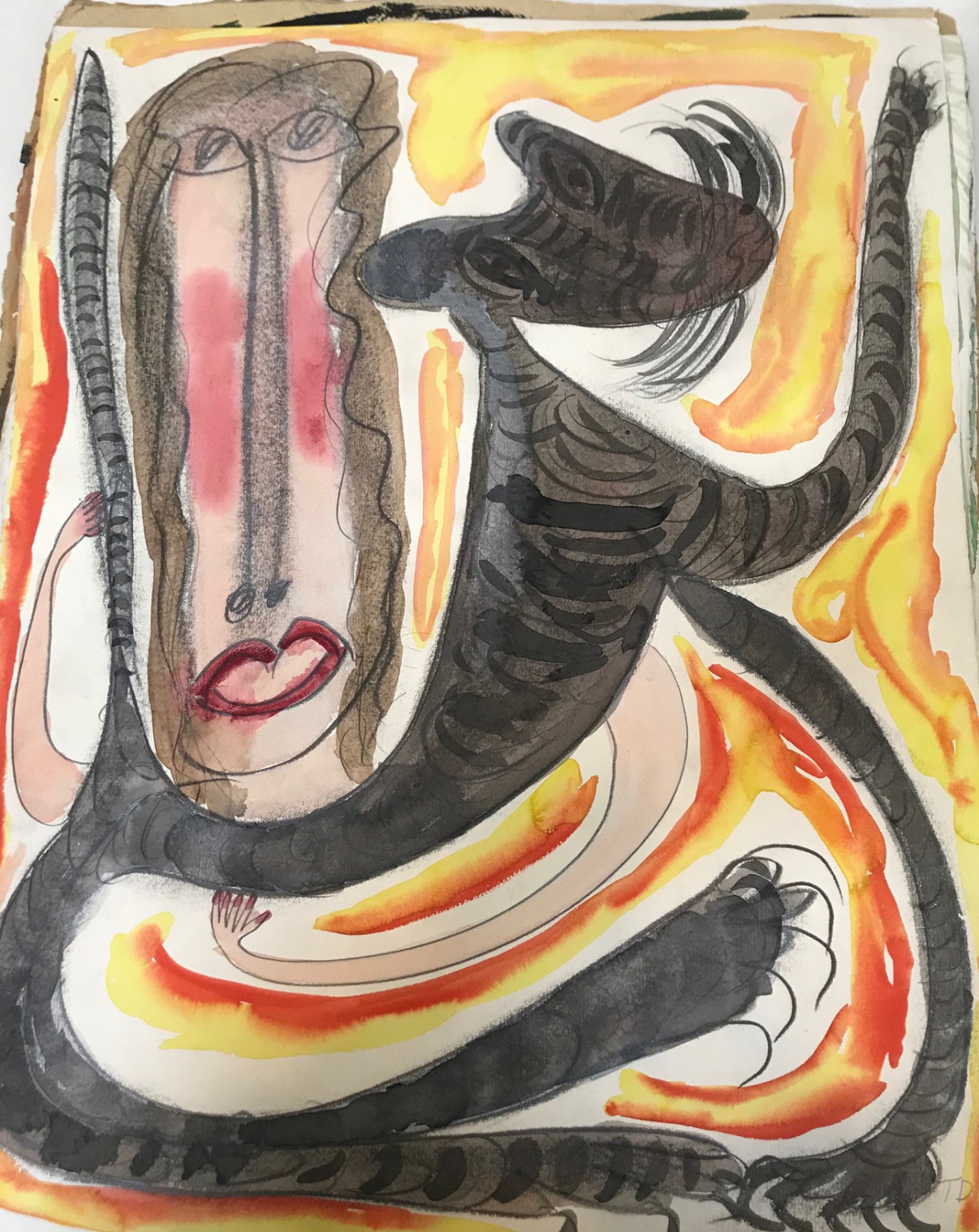 LADY HOLDS THE TIGER, 1991$10,000Watercolor and graphite on white Fabriano 100 Cotton Paper.Paper Size: 30” x 22”Thornton Dial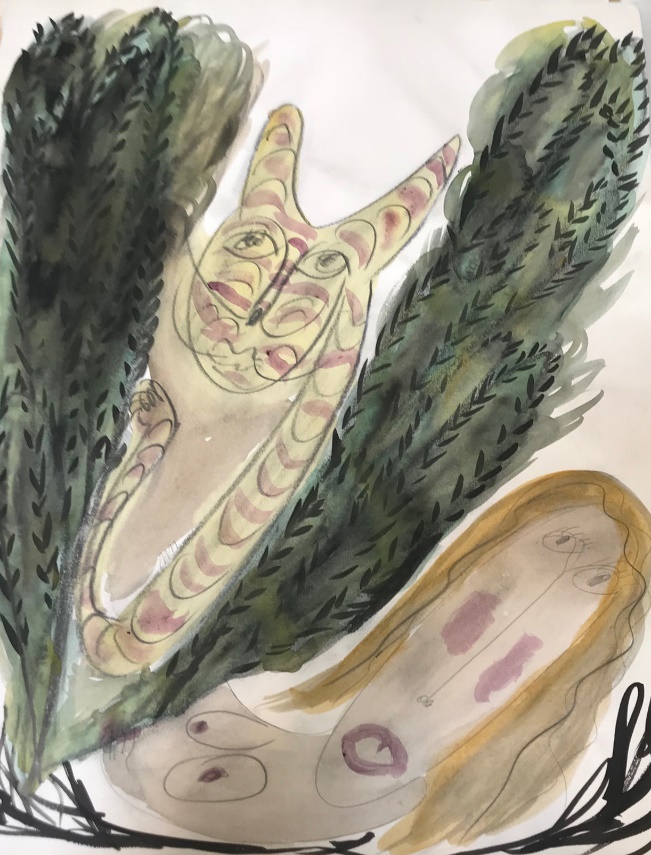 THE TIGER IN HIS JUNGLE, 1990$10,000Watercolor and graphite on white paper.Paper Size: 30” x 22 ¾”Thornton Dial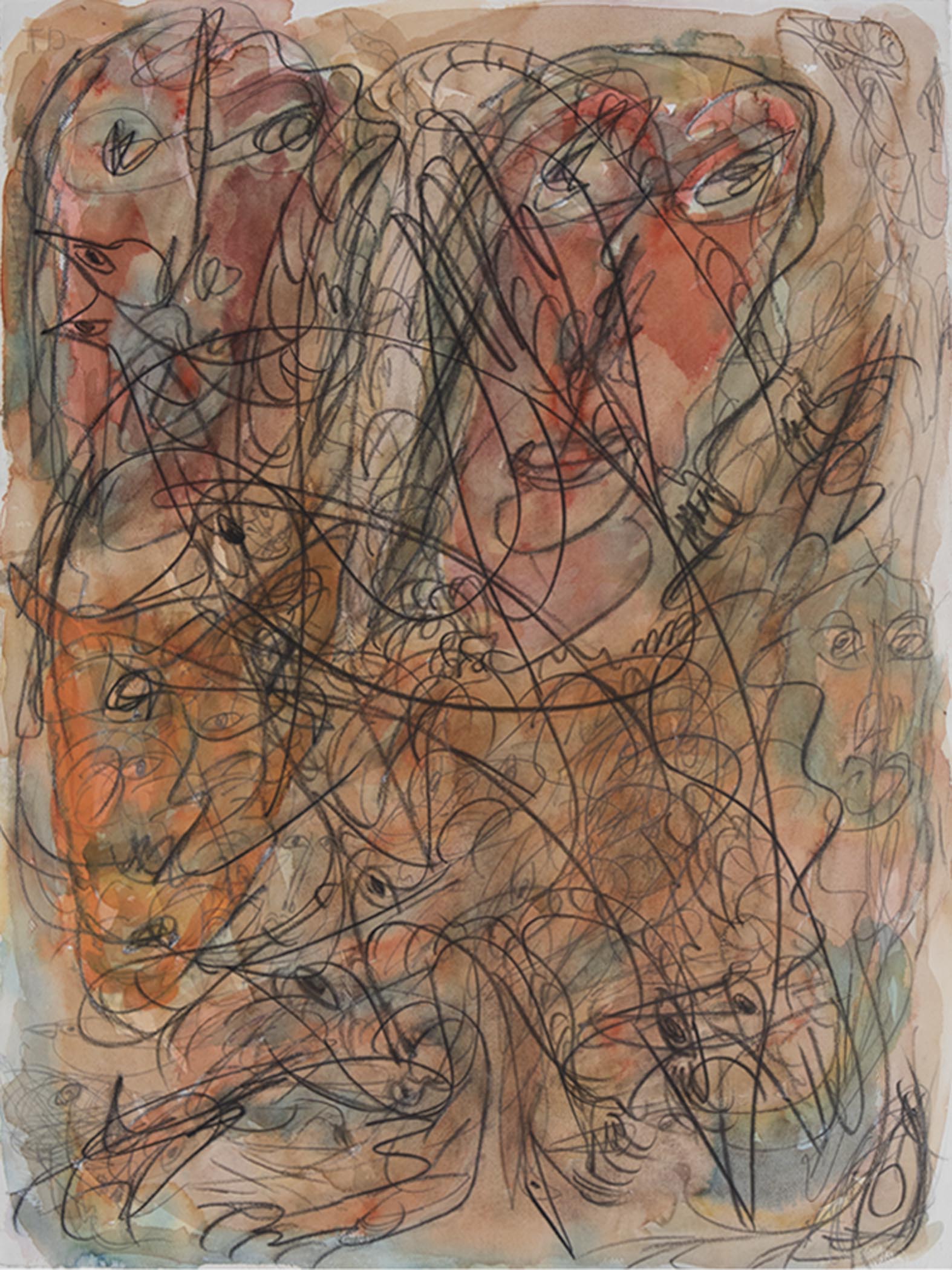 Jungle Life, 1991$10,000Charcoal, graphite and watercolor on Lanaquarelle White.Paper Size: 30” x 22”Thornton Dial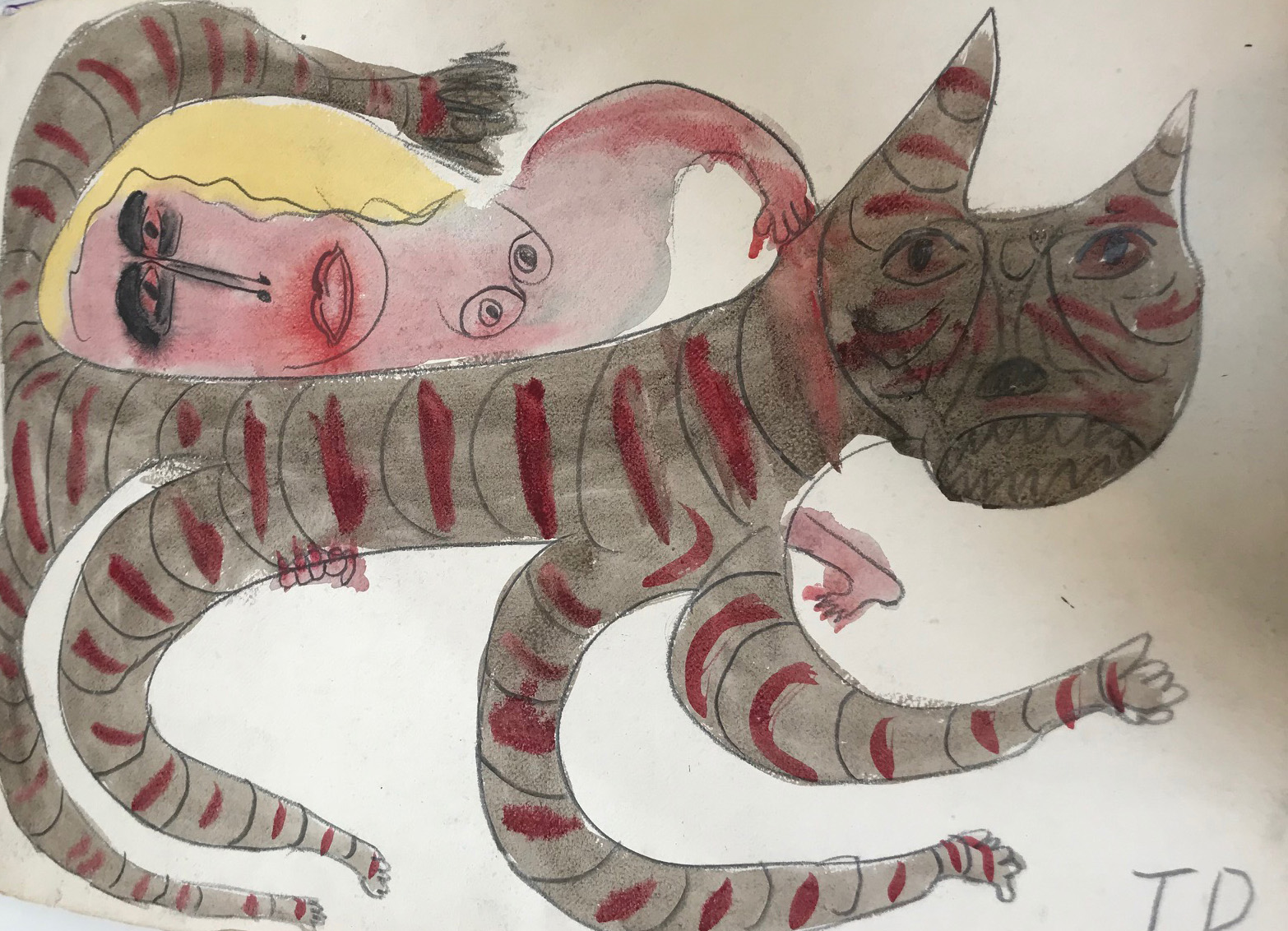 LADY CAN HOLD A TIGER, 1990$10,000Watercolor and graphite on white paper. Paper Size: 23” x 31” 